Уважаемые руководители!МАУ ИМЦ и МАОУ Заозерная СОШ № 16 в целях поддержки молодых педагогов,  предотвращения кадровых дефицитов, а также в соответствии с планом мероприятий муниципальной сети по методическому сопровождению молодых педагогов (распоряжение департамента образования от 24.06.2021г. № 568р «О присвоении статуса муниципальной сетевой площадки по методическому сопровождению молодых педагогов общеобразовательных учреждений города Томска в 2021-2024 учебных годах») информируют о проведении квиза «КВИЗ TIME», посвященного Дню учителя.Квиз пройдёт в дистанционном формате 9 октября 2021 в 13:00 ч. К участию в квизе приглашаются молодые педагоги в возрасте до 35 лет из общеобразовательных учреждений и учреждений дополнительного образования г. Томска. Состав команды 5 человек. От одного ОУ – одна команда. Общее число команд – 30.Для участия в квизе команды регистрируются по ссылке https://forms.gle/dSTFa9r4ydr56aiy5  до 7 октября 2021 г. 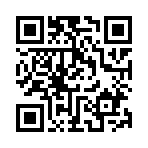 Координатор: Кошелева Светлана Александровна, учитель начальных классов МАОУ Заозерной СОШ № 16 г. Томска, тел. 8-952-897-87-61, Kohelevasveta@mail.ru  Кан Л.И., 43-05-24ПОЛОЖЕНИЕо проведении дистанционного квиза«КВИЗ TIME», посвященного Дню учителяОбщие положения1.1.	Настоящее Положение определяет цель и задачи, сроки, порядок организации и проведения квиза «КВИЗ TIME», посвященного Дню учителя (далее - Квиз).1.2. Учредители и организаторы Квиза – МАУ ИМЦ, МАОУ Заозерная СОШ № 16 г. Томска.1.3. Квиз - интеллектуальная командная игра, где требуется эрудиция, логика, а также умение совместно принимать решения.Цели и задачи 2.1. Цель: развитие познавательного интереса и активности, активизация интеллектуально-познавательной деятельности молодых педагогов.2.2. Задачи:— повышать мотивацию к процессу познания, обучения;— развивать коммуникативные компетенции молодых педагогов.Участники 3.1. В Квизе могут принять участие команды молодых педагогов (до 35 лет) общеобразовательных учреждений и учреждений дополнительного образования г. Томска. 3.2. Состав команды не больше 5 человек. От одного ОУ – одна команда. Общие число команд – 30.Сроки и место проведения 4.1. Квиз проводится 9 октября 2021 года в 13.00 ч. 4.2. Форма проведения – дистанционная (на сайте kahoot.com, ссылка для участия будет отправлена в 17.50 ч. в общий диалог WhatsApp или на электронную почту капитану команды).Порядок проведения 5.1. Заявки на участие в Квизе принимаются до 7 октября 2021 года через Google-форму: ссылка для регистрации – https://forms.gle/dSTFa9r4ydr56aiy5 5.2. Тематика Квиза: «День учителя, вопросы из школьной программы».5.3.Подведение итогов состоится 12 октября 2021 года в группе VK https://vk.com/club199391290 и на сайте МАОУ Заозерной СОШ № 16 http://school16.edu.tomsk.ru.  5.5. Победители и призеры награждаются дипломами, участники получают сертификаты.Оргкомитет и жюри6.1. В состав Оргкомитета входят:Кан Л.И., методист МАУ ИМЦ г. Томска;Астраханцева Е.В., директор МАОУ Заозерной СОШ № 16 г. Томска;Мартынова М.В., заместитель директора по инновационной и научно-методической работе МАОУ Заозерной СОШ № 16 г. Томска;      —  Кривошеин Н.П., преподаватель-организатор ОБЖ, председатель Совет молодых            педагогов, МАОУ Заозерной СОШ № 16 г. Томска. В состав жюри Квиза входят педагоги МАОУ Заозерной СОШ № 16 г. Томска.Координатор Квиза: Кошелева Светлана Александровна, учитель начальных классов МАОУ Заозерной СОШ № 16 г. Томска, тел. 8-952-897-87-61, Kohelevasveta@mail.ru  	АДМИНИСТРАЦИЯ ГОРОДА ТОМСКАДЕПАРТАМЕНТ ОБРАЗОВАНИЯМУНИЦИПАЛЬНОЕ АВТОНОМНОЕ УЧРЕЖДЕНИЕИНФОРМАЦИОННО-МЕТОДИЧЕСКИЙ ЦЕНТР г.ТОМСКА.Томск, ул. Киевская, 89  тел./факс: (3822) 55-37-97, e-mail:  imc@obr.admin.tomsk.ru.почтовый адрес: .Томск, ул. Киевская, 89ОКПО 36282132, ИНН/КПП 7017003740/701701001	АДМИНИСТРАЦИЯ ГОРОДА ТОМСКАДЕПАРТАМЕНТ ОБРАЗОВАНИЯМУНИЦИПАЛЬНОЕ АВТОНОМНОЕ УЧРЕЖДЕНИЕИНФОРМАЦИОННО-МЕТОДИЧЕСКИЙ ЦЕНТР г.ТОМСКА.Томск, ул. Киевская, 89  тел./факс: (3822) 55-37-97, e-mail:  imc@obr.admin.tomsk.ru.почтовый адрес: .Томск, ул. Киевская, 89ОКПО 36282132, ИНН/КПП 7017003740/701701001от________________ № _______________от________________ № _______________Руководителям ОО, координаторам, курирующим деятельность молодых педагоговДиректор МАУ ИМЦВ. В. Пустовалова